TRƯỜNG MẦM NON PHÚ THỊ ĐÓN ĐOÀN CHẤT LƯỢNG CHĂM SÓC NUÔI DƯỠNG VỀ DỰ BẾP, DỰ LỚP MỘT SỐ HÌNH ẢNH: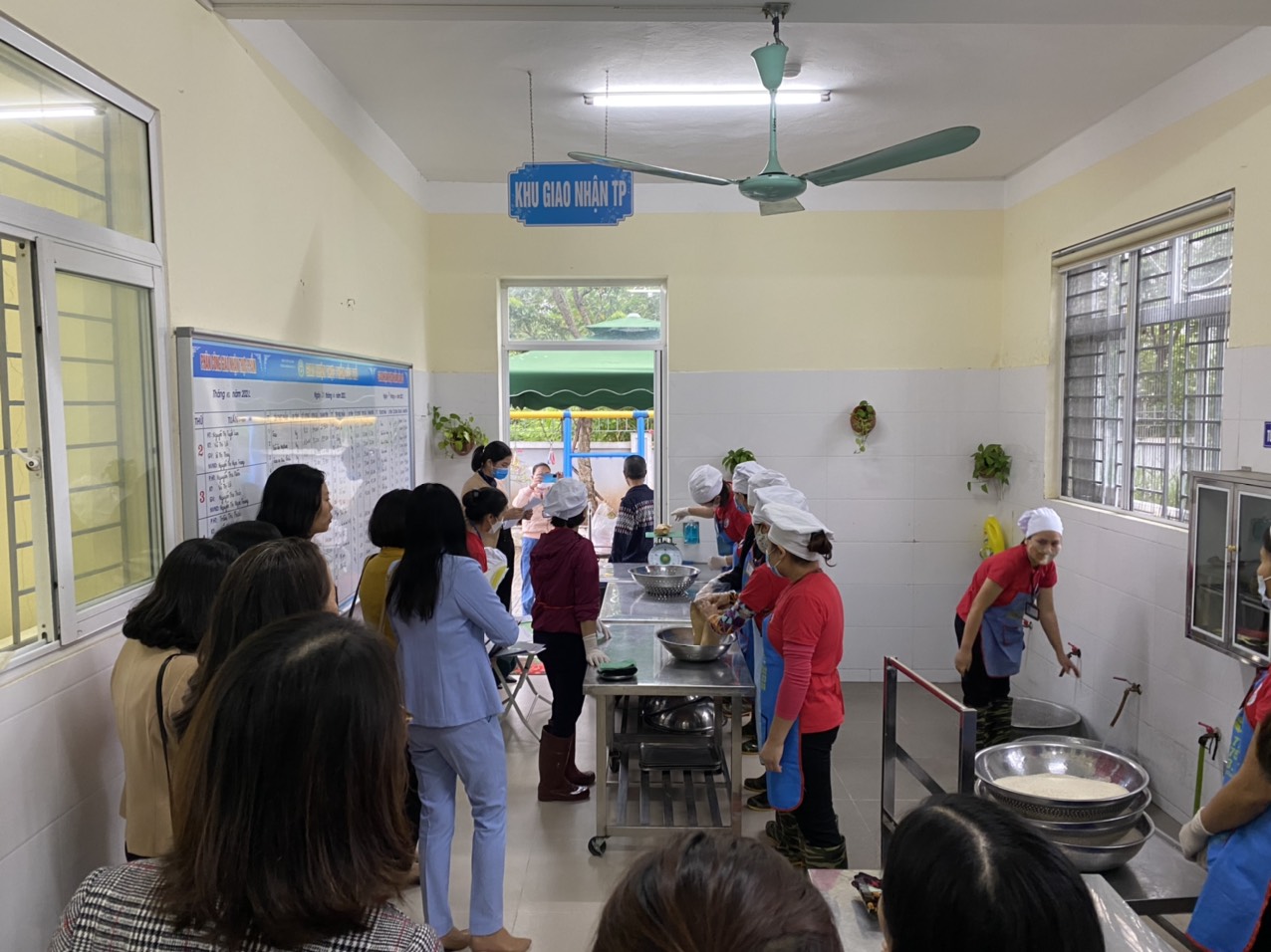 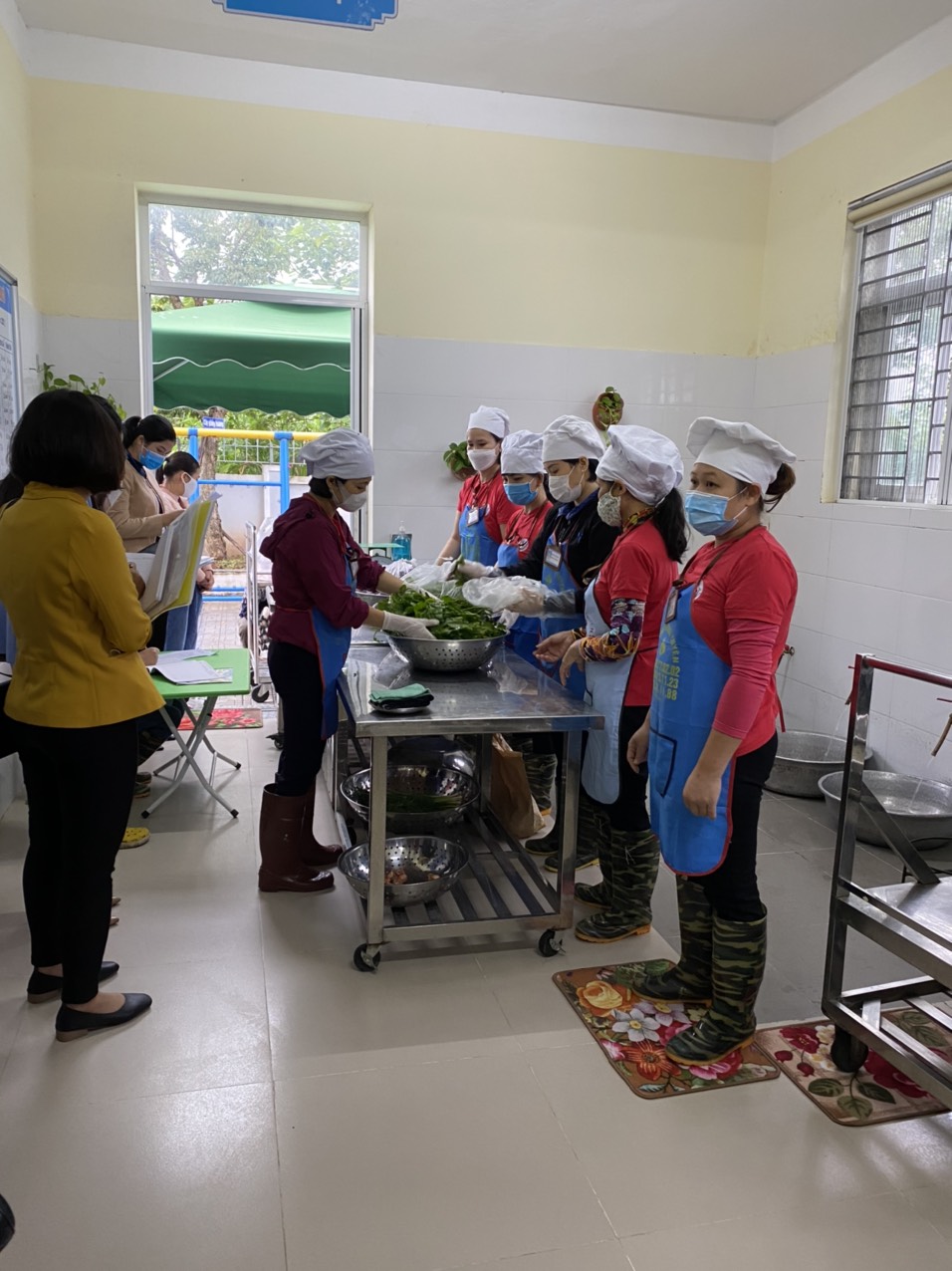 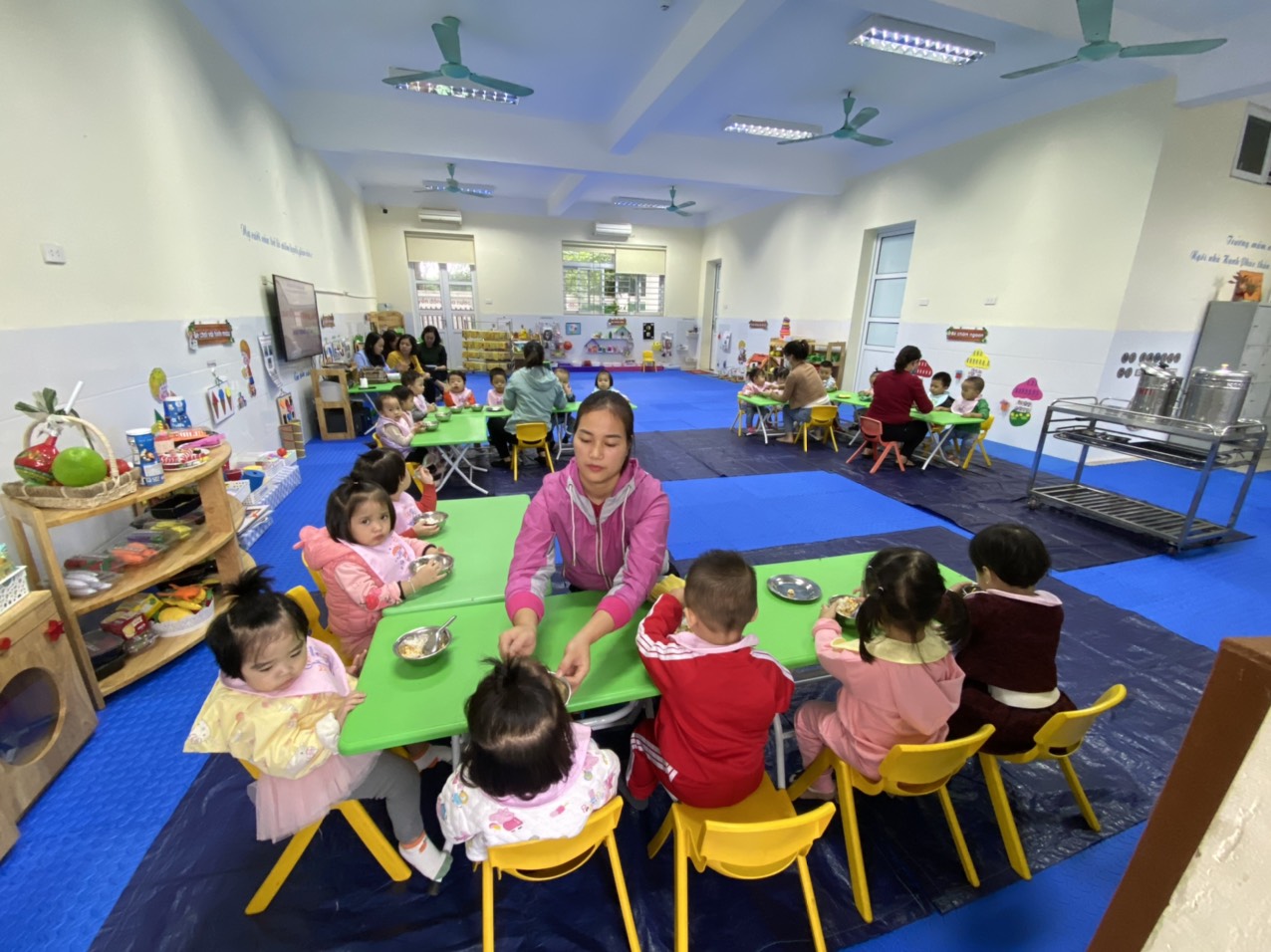 